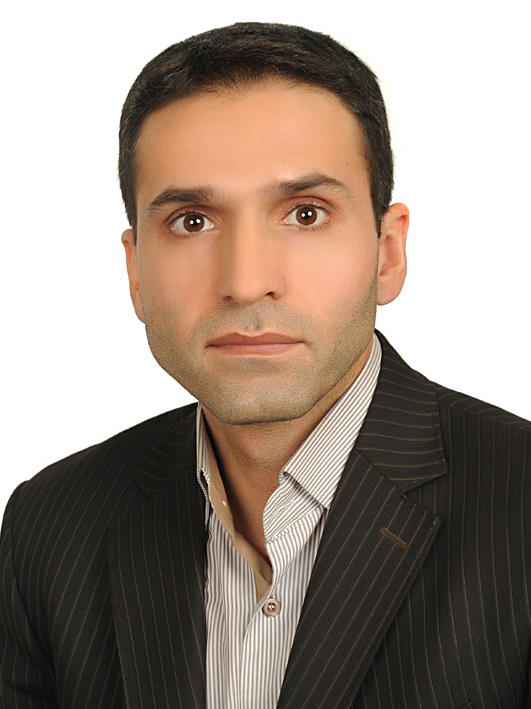 دانشیار دانشکده محیط زیست- دانشگاه تهرانبهرام ملک محمدیتلفن دفتر:  +98 (21)پست الکترونیکی: malekb@ut.ac.irتحصیلاتP.H.D,1387,مهندسی عمران ( مدیریت منابع آب و محیط زیست),دانشکده مهندسی عمران پردیس فنی دانشگاه تهران
M.S,1378,مهندسی عمران ( مهندسی آب و محیط زیست),دانشگاه صنعتی شریف
کارشناسی,1376,مهندسی آب,دانشگاه صنعتی اصفهان
زمینههای تخصصیو حرفهایسوابق کاري و فعالیت های اجراییمدیر گروه آموزشی برنامه‌ریزی، مدیریت و آموزش محیط زیست دانشکده محیط زیست-(1401-1403)
سرپرست گرایش /رشته مهندسی سوانح-(1398-1400)
فعالیت های علمیمقالات- ارزیابی کارایی سامانه همادی چندگانه برای بهبود مهارت پیش بینی مدل های عددی بارش. تنهاپور میترا, سلطانی جابر, ملک محمدی بهرام, هلاوچوا کامیلا, بنی حبیب محمدابراهیم (1402)., مدیریت آب و آبیاری, 13(شماره 1، فروردین 1402), 275-293.

- Contribution of Bayesian networks as a robust tool in risk assessment under sustainability considerations, a case study of Bandarabbas refinery. Saeedi Meysam, Malekmohammadi Bahram (2023)., Heliyon, 9(4), e15264.

- Forecasting the Ensemble Hydrograph of the Reservoir Inflow based on Post-Processed TIGGE Precipitation Forecasts in a Coupled Atmospheric-Hydrological System. Tanhapour Mitra, Soltani Jaber, Malekmohammadi Bahram, Hlavcova Kamila, Kohnova Silvia, Petrakova Zora, Lotfi Saeed (2023)., Water, 15(5), 887.

- A combined qualitative–quantitative fuzzy method for urban flood resilience assessment in Karaj City, Iran. Khatooni Kousha, Farhad Hooshyaripor, Malekmohammadi Bahram, نوری روح اله (2023)., Scientific Reports, 13(1).

- Modeling the supply, demand, and stress of water resources using ecosystem services concept in Sirvan River Basin (Kurdistan-Iran). Balist Jahanbakhsh, Malekmohammadi Bahram, Jafari Hamidreza, Nohegar Ahmad, Geneletti Davide (2022)., Water Supply, 1(1).

- بررسی اثر تغییرات اقلیم و کاربری اراضی بر تغذیه منابع آب زیرزمینی منطقه لنجانات با تلفیق ANFIS و WEAP. باقری افروز, ملک محمدی بهرام, زهرایی بنفشه, حسنی امیرحسام, بابایی فرزام (1401)., مجله مهندسی و مدیریت آبخیز, 14(2).

- Mapping land subsidence susceptibility due to groundwater decline using fuzzy pixel-based models. Alipour Mehdi, Malekmohammadi Bahram, ghorbani zahra (2022)., Arabian Journal of Geosciences, 15(10).

- شناسایی عوامل تأثیرگذار بر مدیریت بهینۀ منابع با رویکرد همبست در بخش کشاورزی. نراقی کیانا, نیک سخن محمد حسین, ملک محمدی بهرام (1400)., اکوهیدرولوژی, 8(4), 1099-1111.

- Landscape conservation and protected areas (case of Dena, Iran. Al Mohamad Seyedeh, Yavari Ahmad Reza, Malekmohammadi Bahram, Salehi Esmail, Amiri Mohammad Javad (2022)., ENVIRONMENTAL MONITORING AND ASSESSMENT, 194(2).

- تدوین چارچوب مدیریت تالاب ها مبتنی بر رویکرد زیست بومی (مطالعه موردی: تالاب بین المللی انزلی). امینی ژاله, ملک محمدی بهرام, جعفری حمیدرضا (1400)., علوم و تکنولوژی محیط زیست, 23(10).

- Transboundary Water Resources Conflict Analysis Using Graph Model for Conflict Resolution: A Case Study—Harirud River. Amini Abdul salam, Jafari Hamidreza, Malekmohammadi Bahram, Nasrabadi Touraj (2021)., DISCRETE DYNAMICS IN NATURE AND SOCIETY, 2021(2021).

- برنامه ریزی و تدوین راهبردهای مدیریت محیطزیستی تالاب بین المللی انزلی در راستای توسعه پایدار. طیب زاده مقدم نگار, ملک محمدی بهرام (1400)., مجله محیط زیست و مهندسی آب, 7(4), 746-752.

- ارزیابی سنجه‌های ارتباطات سیمای سرزمین و کیفیت زیستگاه برای شناسایی لکه‌های زیستگاهی کلیدی قوچ و میش البرز مرکزی (مطالعه موردی : منطقه حفاظت‌شده ورجین، تهران). خیرخواه قهی نسیم, ملک محمدی بهرام, جعفری حمیدرضا (1400)., فصلنامه علوم محیطی, 19(3), 23-40.

- استفاده از مدلسازی در توسعه سناریوهای منابع و مصارف آب؛ مطالعه موردی: محدوده مطالعاتی دشت ورامین. احمدی علیرضا, ملک محمدی بهرام, زبردست لعبت (1400)., نشریه آب و توسعه پایدار, 8(3), 1-10.

- Detecting land use and climate impacts on water yield ecosystem service in arid and semi-arid areas. A study in Sirvan River Basin-Iran. Balist Jahanbakhsh, Malekmohammadi Bahram, Jafari Hamidreza, Nohegar Ahmad, Davide Geneletti (2021)., Applied Water Science, 12(1).

- حکمرانی پایدار منابع آب مشترک مرزی با بهرهگیری از نظریه انتخاب اجتماعی (مطالعه موردی حوضه رودخانه هریرود). جعفری حمیدرضا, ملک محمدی بهرام, نصرآبادی تورج, امینی عبدالسلام (1400)., علوم و تکنولوژی محیط زیست, 23(7), 291-307.

- مدلسازی عرضه و تقاضای منابع آب با بهره گیری از مفهوم خدمات بوم سازگان در حوضه آبریز مرزی سیروان. بالیست جهانبخش, ملک محمدی بهرام, جعفری حمیدرضا, نوحه گر احمد (1400)., مجله محیط زیست و مهندسی آب, 7(2).

- Effects of excessive water extraction on groundwater ecosystem services: Vulnerability assessments using biophysical approaches. Khorrami Maryam, Malekmohammadi Bahram (2021)., SCIENCE OF THE TOTAL ENVIRONMENT, 799(1), 149304.

- پیش بینی تغییرات کاربری اراضی و اثرات آن بر منابع آب با رویکرد محاسبه ضریب تعدیل- مطالعه موردی: دشت لنجانات. باقری افروز, ملک محمدی بهرام, زهرایی بنفشه, حسنی امیرحسام, بابایی فرزام (1400)., اطلاعات جغرافیایی(سپهر), 30(117).

- Management of socio-ecological wetland systems using mulino decision support system and analytic network process. Zare Golafarin, Malekmohammadi Bahram, Jafari Hamidreza, Yavari Ahmad Reza, Nohegar Ahmad (2021)., International Journal of Environmental Science and Technology, 1(1).

- Impacts of land use and land cover change on the interactions among multiple soil-dependent ecosystem services (case study: Jiroft plain, Iran). Adeli sardu Fatemeh, Jafari Hamidreza, Malekmohammadi Bahram, Minkina Tatiana, Zhao Wenwu, Karbasi Abdolreza (2021)., ENVIRONMENTAL GEOCHEMISTRY AND HEALTH, 67(1), 1-20.

- بررسی رابطه احساس آلودگی صوتی و احساس بروز رفتارهای خشونت آمیز میان ساکنین سایت های عمرانی. پهلوانی الهه, ملک محمدی بهرام, هویدی حسن, صالحی اسماعیل (1399)., فصلنامه مطالعات علوم محیط زیست, 6(1).

- Role of participatory management in water health quality of the Anzali International Wetland, Iran. Amini Jale, Malekmohammadi Bahram, Jafari Hamidreza (2021)., Regional Studies in Marine Science, 42(101615), 101615.

- بررسی همبستگی فضایی-زمانی میان روند تغییرات کاربری زمین و نوسانات کمی آب زیرزمینی در دشت اردبیل. امینی پارسا وحید, عزیزی علی, ملک محمدی بهرام, خیاط رستمی بابک (1399)., علوم و تکنولوژی محیط زیست, 22(7).

- Spatiotemporal Modelling of Water Balance Components in Response to Climate and Landuse Changes in a Heterogeneous Mountainous Catchment. Tayeb Zadeh Moghadam Negar, Abbaspour Karim, Malekmohammadi Bahram, Schirmer Mario, Yavari Ahmad Reza (2021)., WATER RESOURCES MANAGEMENT, 35(3), 793-810.

- ارائه ی الگویی در تحلیل و پهنه بندی سطح آسیب پذیری مناطق شهری در خطر سیلاب مطالعه ی موردی: مناطق 10 و 22 شهر تهران.  خه بات درفشی, عادلی ساردو فاطمه, ملک محمدی بهرام (1399)., مدیریت بحران, 5(17), 5-16.

- Integrating habitat risk assessment and connectivity analysis in ranking habitat patches for conservation in protected areas. Kheirkhah Ghehi Nasim, Malekmohammadi Bahram, Jafari Hamidreza (2020)., JOURNAL FOR NATURE CONSERVATION, 56(1), 125867.

- کاربرد روشهای تئوری ورشکستگی در تخصیص عادلانه منابع آب در راستای کاهش مناقشات محیطزیستی (نمونه موردی: حوضه دریاچه ارومیه). طیب زاده مقدم نگار, ملک محمدی بهرام (1399)., مهندسی منابع آب, 13(1), 95-105.

- اثرات گرمایش زمین بر بارشهای حدی متناطر با سیلابهای با دوره بازگشتهای مختلف (مورد مطالعه: حوضه آبریز جاجرود). علوی نائینی علی, ملک محمدی بهرام (1399)., علوم زمین - سازمان زمین شناسی و اکتشافات معدنی, 29(115), 241-246.

- نقشه سازی مشارکتی پهنة استفادة مردمی دهستان دنا در مجاورت منطقة حفاظت شدة دنا. آل محمد سیده, یاوری احمدرضا, ملک محمدی بهرام, صالحی اسماعیل, امیری محمدجواد (1399)., جغرافیا و پایداری محیط, 34(1).

- Assessing and Modeling the Impacts of Wetland Land Cover Changes on Water Provision and Habitat Quality Ecosystem Services. leila rahimi, Malekmohammadi Bahram, Yavari Ahmad Reza (2020)., Natural Resources Research, 29(1).

- تجزیه و تحلیل سیستمی آب مصرفی در بخش کشاورزی در چارچوب مدلی یکپارچه( نمونه موردی: دشت جیرفت- جنوب استان کرمان). عادلی ساردو فاطمه, جعفری حمیدرضا, ملک محمدی بهرام, کرباسی عبدالرضا (1398)., محیط شناسی, 45(4).

- رویکرد سیستم های اجتماعی- اکولوژیک راهبردی به سوی مدیریت محیطزیستی پایدار. ردایی مهجبین, ملک محمدی بهرام, ردایی مهشید (1398)., محیط زیست و توسعه, 10(20), 69-82.

- Spatiotemporal modeling of urban land cover changes and carbon storage ecosystem services: case study in Qaem Shahr County, Iran. Sadat Mahdis, Zoghi Mahmood, Malekmohammadi Bahram (2019)., ENVIRONMENT DEVELOPMENT AND SUSTAINABILITY, 22(1), 1-24.

- ارزیابی خدمات اکوسیستمی تالاب ها براساس طبقه بندی ساختارها و کارکردهای هیدرولوژیکی اکولوژیکی (مطالعة موردی: تالاب شادگان). رحیمی بلوچی لیلا, ملک محمدی بهرام, یاوری احمدرضا (1398)., جغرافیا و پایداری محیط, 9(30).

- Site selection of sustainable urban drainage systems using fuzzy logic and multi‐criteria decision‐making. Saadat Foomani Mahdieh, Malekmohammadi Bahram (2019)., WATER AND ENVIRONMENT JOURNAL, 34(2), 1-16.

- ارزیابی ریسک های محیط زیستی واحد بهره برداری پالایشگاه نفت خام گچساران با تلفیق روش های تصمیم-گیری چندمعیاره و تجزیه و تحلیل حالات خرابی و شکست محیط زیستی. بالیست جهانبخش, ملک محمدی بهرام, چهر اذز فائزه, معرب یاسر (1397)., علوم و تکنولوژی محیط زیست, 20(1), 165-178.

- پایش تغییرات مولفه های فضایی - راهبردی زیستگاهها براساس رهیافت اکولوژی سیمای سرزمین (مطالعه موردی: منطقه حفاظت شده لیسار). پناهنده محمد, یاوری احمدرضا, صالحی اسماعیل, ملک محمدی بهرام (1397)., فصلنامه محیط زیست جانوری, 10(1).

- Application of Bayesian networks in a hierarchical structure for environmental risk assessment: a case study of the Gabric Dam, Iran. Malekmohammadi Bahram, Tayebzadeh Negar (2018)., ENVIRONMENTAL MONITORING AND ASSESSMENT, 190(5), 1-17.

- تدوین استراتژیهای ساماندهی و طراحی اکولوژیک رودخانههای درون شهری با تأکید بر کنترل سیلاب (مطالعة موردی: روددره زیارت گرگان). مثنوی محمدرضا, حبیبی اردبیلی نیوشا, ملک محمدی بهرام (1396)., محیط شناسی, 43(4), 609-629.

- ارزیابی و تدوین شاخص های حمل و نقل اضطراری (مطالعه موردی: شریان های اصلی منطقه ی یک شهرداری تهران). گنجه ای سجاد, امیدوار بابک, ملک محمدی بهرام, نوروزی خدیجه (1396)., مجله مهندسی عمران شریف, 2-33(3/2), 117-125.

- تدوین راهبردهای مدیریتی به کمک روش نوین ارزیابی آسیبپذیری اکوسیستم  های تالابی (مطالعه نمونه: تالاب چغاخور). جهانی شکیب فاطمه, ملک محمدی بهرام, یوسفی الهام, عالی پور مهدی (1396)., علوم و تکنولوژی محیط زیست, 19(5), 377-391.

- مکان‌‌‌یابی سیستم‌های سلول ماند بیولوژیکی در مدیریت رواناب‌‌های شهری بااستفاده از منطق فازی و تحلیل سلسله‌مراتبی (مطالعة موردی: منطقة یک شهرداری تهران). سعادت فومنی مهدیه, ملک محمدی بهرام, صالحی اسماعیل (1396)., جغرافیا و آمایش شهری-منطقه ای - دانشگاه سیستان و بلوچستان, 7(24), 39-56.

- Vulnerability assessment of wetland landscape ecosystem services using driver-pressure-state-impact-response (DPSIR) model. Malekmohammadi Bahram, Jahani Shakib Fatemeh (2017)., ECOLOGICAL INDICATORS, 82(1), 293-303.

- پهنه بندی ریسک فرونشست زمین در اثر افت سطح آب زیرزمینی با استفاده از مدل تحلیل سلسله مراتبی فازی (مطالعه موردی: دشت اردبیل). عالی پور مهدی, ملک محمدی بهرام, جعفری حمیدرضا (1396)., آبخیزداری ایران (مجله علوم و مهندسی آبخیزداری ایران سابق), 11(38), 25-34.

- مدل‌سازی ارزیابی و پهنه‌بندی توان اکوتوریسم با  منطق فازی، FAHP و TOPSIS (مطالعه موردی: شهرستان شاهرود). حیدرزاده حمیده, بالیست جهانبخش, ملک محمدی بهرام (1396)., پژوهش‌های محیط زیست, 8(15), 17-30.

- مقایسه کاربرد روش مدل سازی بیزین و روش های تصمیم گیری چند معیاره در ارزیابی ریسک محیط زیستی سدها (مطالعه موردی: سد طالقان). طیب زاده نگار, ملک محمدی بهرام, یاوری احمدرضا (1396)., علوم و تکنولوژی محیط زیست, 19(4), 423-435.

- ارزیابی یکپارچة محیط زیستی افت آب های زیرزمینی دشت اردبیل در راستای ارائة راهکارهای مدیریتی. اسکندری طاهره, ملک محمدی بهرام, زبردست لعبت, عزیزی علی (1395)., محیط شناسی, 42(4), 687-707.

- تحلیلی بر تاب آوری منابع آب در فرایند حکمرانی سرزمین فلات ایران. آل محمد سیده, ملک محمدی بهرام, یاوری احمدرضا, یزدان پناه مهسا (1395)., فصلنامه راهبرد, 25(81), 145-176.

- ارزیابی تغییرات ساختاری زیستگاه مرال براساس تحلیل ( ارزیابی تغییرات ساختاری زیستگاه ، تغییرات زمانی لایه تناسب زیستگاهی و شاخصهای اکولوژی سیمای سرزمین در منطقه حفاظت شده لیسار(استان گیلان). پناهنده محمد, یاوری احمدرضا, صالحی اسماعیل, ملک محمدی بهرام (1395)., فصلنامه محیط زیست جانوری, سال هشتم 4(4), 1-8.

- Government management and overexploitation of groundwater resources: absence of local community initiatives in Ardabil plain-Iran. Azizi Ali, Ghorbani Amineh, Malekmohammadi Bahram, Jafari Hamidreza (2017)., Journal of Environmental Planning and Management, 10(60), 1-24.

- ارزیابی ریسک ایمنی سدها (مطالعه موردی: ریسک سیلاب در سد گلستان). محمودیان شوشتری منا, ملک محمدی بهرام, بنی هاشمی سیدمحمدعلی (1395)., مهندسی عمران و محیط زیست امیرکبیر, 48(4), 395-405.

- ANALYSIS OF HABITAT CHANGES OF CASPIAN RED DEER (CERVUS ELAPHUS MARAL GRAY, 1850) BASED ON TEMPORAL CHANGES OF EFFECTIVE AREA AND FUNCTIONAL CONNECTIVITY ‒ A CASE STUDY OF LISAR PROTECTED AREA. Panahandeh Mohammad, Yavari Ahmad Reza, Salehi Esmail, Malekmohammadi Bahram (2017)., APPLIED ECOLOGY AND ENVIRONMENTAL RESEARCH, 14(4), 71-83.

- رده بندی هیدروژئومورفیک تالاب ها به منظور تعیین عملکردهای اکولوژیکی (مطالعه موردی: تالاب چغاخور). ملک محمدی بهرام, جهانی شکیب فاطمه, یاوری احمدرضا (1395)., نشریه جغرافیا و برنامه ریزی, 20(56), 274-257.

- بررسی نقش تغییر کاربری اراضی در کیفیت منابع آب زیرزمینی و ارتباط آن با توان اکولوژیکی با استفاده از سنجش از دور و سیستم های اطلاعات جغرافیایی. گلالی زاده سامان, ملک محمدی بهرام, گیوه چی سعید (1395)., پژوهش‌های محیط زیست, 7(13), 151-162.

- Land use and land cover spatiotemporal dynamic pattern and predicting changes using integrated CA-Markov model. Azizi Ali, Malekmohammadi Bahram, Jafari Hamidreza (2016)., GLOBAL JOURNAL OF ENVIRONMENTAL SCIENCE AND MANAGEMENT-GJESM, 2(3), 223-234.

- بررسی اهمیت توان خودپالایی رودخانه ها در تدوین استاندارد تخلیه پساب. عاشق معلا مریم, ملک محمدی بهرام, ترابیان علی (1395)., پژوهش‌های محیط زیست, 7(13), 103-116.

- کاربرد روش مدلسازی بیزین مبتنی بر ساختار سلسله مراتبی در ارزیابی ریسک  محیط زیستی سدها  ( مطالعه موردی- سد طالقان ). طیب زاده نگار, ملک محمدی بهرام (1394)., فصلنامه مدیریت و برنامه ریزی محیط زیست, 4(13), 13-22.

- An Integration of Fault Tree Analysis, Environmental Failure Mode and Effect Analysis in Risk Assessment of Wetland Ecosystems: A Case Study of Anzali Wetland, Iran. Taiebzadeh Negar, Malekmohammadi Bahram, Salehi Esmail (2015)., International Journal of Water Resources & Development, 2(5), 1-11.

- تعیین سطوح ریسک اکولوژیکی تالاب شادگان بر اساس روش احتمالاتی. طیب زاده نگار, ملک محمدی بهرام (1393)., فصلنامه مدیریت و برنامه ریزی محیط زیست, 4(2), 59-68.

- سیاستگذاری حکمرانی و مدیریت پایدار منابع سرزمین در حوضه  آبریز ارومیه. آل محمد سیده, ملک محمدی بهرام, یاوری احمدرضا, یزدان پناه مهسا (1393)., فصلنامه سیاست‌های راهبردی و کلان, 23(72), 1-31.

- بررسی قابلیت و کاربرد خدمات اکوسیستمی به عنوان شاخص های اکولوژیکی در مدل DPSIR  (مطالعه نمونه: تالاب چغاخور). جهانی شکیب فاطمه, ملک محمدی بهرام, زبردست لعبت, عادلی فاطمه (1393)., پژوهش‌های محیط زیست, 5(10), 109-120.

- رهنمودهای تئوری بازی در تحلیل مناقشۀ تغییر کاربری اراضی (مطالعۀ موردی: اراضی محلۀ دارآباد تهران). ذوقی محمود, صفائی امیر, ملک محمدی بهرام (1393)., پژوهش های جغرافیای برنامه ریزی شهری, 2(3), 391-407.

- ارزیابی روند تغییرات کاربری زمین و تغییر اقلیم در سیمای سرزمین تالاب چغاخور با تأکید بر آثار محیط زیستی. جهانی شکیب فاطمه, ملک محمدی بهرام, یاوری احمدرضا, شریفی یونس, عادلی فاطمه (1393)., محیط شناسی, 40(3), 631-643.

- مکان یابی نیروگاههای بادی با استفاده از مدل های تحلیل سلسله مراتب فازی و تحلیل شبکه در استان اردبیل. عزیزی علی, جعفری حمیدرضا, ملک محمدی بهرام, خوش اخلاق فرامرز (1393)., نشریه تحقیقات کاربردی علوم جغرافیایی, 14(34), 175-194.

- کاربرد روش مدل سازی بیزین مبتنی بر ساختار سلسله مراتبی در ارزیابی ریسک محیطزیستی سدها (مطالعه موردی: سد طالقان). طیب زاده نگار, ملک محمدی بهرام (1393)., فصلنامه مدیریت و برنامه ریزی محیط زیست, 4(13), 13-22.

- Land suitability assessment for wind power plant site selection using ANP-DEMATEL in a GIS environment: case study of Ardabil province, Iran. Azizi Ali, Malekmohammadi Bahram, Jafari Hamidreza, Nasiri Hossein, Amini Parsa Vahid (2014)., ENVIRONMENTAL MONITORING AND ASSESSMENT, 186(10), 6695-6709.

- تحلیل  پارامترهای ایمنی موثر در انتخاب مسیرهای بهینه امداد و نجات (مطالعه موردی: محله 13 آبان شهر تهران). گنجه ای سجاد, امیدوار بابک, ملک محمدی بهرام, نوروزی خدیجه (1393)., فصلنامه علمی امداد و نجات, 6(1), 1-17.

- رهنمودهای نظریة بازی ها برای حکمرانی پایدار منابع آبی مشترک (مطالعة موردی: مناقشة آبی دریاچة ارومیه). صفائی امیر, ملک محمدی بهرام (1393)., محیط شناسی, 40(1), 121-138.

- Applying Indexing Method to Railway Risk Assessment by Using AHP and Mamdani Fuzzy Algorithm in MATLAB: a case study in Iran, Qazvin-Zanjan Railway. Kheirkhah Ghahi Nasim, Jafari Hamidreza, Malekmohammadi Bahram (2014)., Global Journal Of Biodiversity Science And Management, 3(1), 26-33.

- ارزیابی آسیب پذیری اکوسیستمهای تالابی براساس ارزشهای بوم شناختی و هیدرولوژیکی آنها. رحیمی بلوچی لیلا, ملک محمدی بهرام (1392)., فصلنامه علوم محیطی, یازدهم(2), 55-66.

- ارزیابی خطر اکولوژیکی تالاب ها (مطالعه موردی: تالاب بین المللی پریشان). رحیمی بلوچی لیلا, ملک محمدی بهرام (1392)., فصلنامه مدیریت و برنامه ریزی محیط زیست, 3(3), 1-10.

- مکان یابی برداشت مصالح رودخانه ای با درنظر گرفتن معیارهای محیط زیستی (مطالعه موردی: رودخانه حبله رود در استان سمنان). مهدوی منصوره, ملک محمدی بهرام, رحیمی بلوچی لیلا (1392)., فصلنامه مدیریت و برنامه ریزی محیط زیست, 3(10), 55-65.

- تحلیل ریسک مخاطرات چندگانه شهری در اثر سیل و زلزله (مطالعه موردی: منطقه بیست تهران). نوروزی خدیجه, امیدوار بابک, ملک محمدی بهرام, گنجه ای سجاد (1392)., جغرافیا و مخاطرات محیطی, 3(7), 53-68.

- Application of geographically weighted regression model to analysis of spatiotemporal varying relationships between groundwater quantity and land use changes (case study: Khanmirza Plain, Iran). Taghipour Javi Shahabedin, Malekmohammadi Bahram, Mokhtari Hadi (2014)., ENVIRONMENTAL MONITORING AND ASSESSMENT, 186(5), 1-16.

- Ecological risk assessment of wetland ecosystems using Multi Criteria Decision Making and Geographic Information System. Malekmohammadi Bahram, Rahimi Blouchi Leila (2014)., ECOLOGICAL INDICATORS, 41(41), 133-144.

- Analysis and modeling of safety parameters in the selection of optimal routes for emergency evacuation after the earthquake (Case study: 13 Aban neighborhood of Tehran). Ganjehi Sajad, Omidvar Babak, Malekmohammadi Bahram, Norouzi Khadijeh (2013)., Health in Emergencies & Disasters Quarterly , 1(1), 60-76.

- ارزیابی ریسک های محیط زیستی تالاب بی نالمللی شادگان بر اساس شاخص های عملکرد اکولوژیکی. رحیمی بلوچی لیلا, ملک محمدی بهرام (1392)., محیط شناسی, 39(65), 101-112.

- بررسی تغییرات زیست محیطی با استفاده از سنجش از دور و شاخص کیفیت آب (مطالعۀ موردی: تالاب بین المللی شادگان). رحیمی بلوچی لیلا, زرع کار آزاده, ملک محمدی بهرام (1391)., سنجش از دور و سامانه اطلاعات جغرافیایی در منابع طبیعی ( کاربرد سنجش از دور و GISدر علوم منابع طبیعی )- دانشگاه آزاد اسلامی واحد بوشهر, سوم(چهارم), 43-55.

- کاربرد تکنیکهای تصمیمگیری گروهی، منطق فازی و سیستم اطلاعات جغرافیایی در مکانیابی ایستگاه بازیافت پسماند. دهقانی کاظمی واحد, جعفری حمیدرضا, ملک محمدی بهرام (1391)., نشریه تحقیقات کاربردی علوم جغرافیایی, 12(27), 185-204.

- کاربرد ارزیابی چرخه حیات در بررسی اثرات فناوری نانو بر محیط زیست. جهانی شکیب فاطمه, ملک محمدی بهرام (1391)., دنیای نانو, 8(27), 34-39.

- تهیه نقشه های پوشش اراضی به کمک سنجش از دور با استفاده از خوارزمیک درخت تصمیم گیری ( مطالعه موردی : پارک ملی و پناهگاه حیات وحش بختگان ).  یوسف رفیعی,  سیدکاظم علوی پناه, ملک محمدی بهرام,  مجید رمضانی مهریان,  حسین نصیری (1391)., جغرافیا و برنامه ریزی محیطی, 23(3), 93-110.

- استفاده از منطق فازی در مکان یابی محل های تغذیه مصنوعی آبخوان با تلفیق روشهای AHP و FTOPSIS.  میید رمضانی مهریان, ملک محمدی بهرام,  یوسف رفیعی (1391)., محیط شناسی, 38(63), 99-108.

- برآورد رواناب در حوزه های آبخیز شهری با استفاده از مدل های تحلیلی (مطالعه موردی: بخش از مناطقه 22 شهر تهران ).  علی سلاجقه,  الهام فروتن,  مهدی مهدوی,  حسن احمدی,  فرود شریفی, ملک محمدی بهرام (1391)., مجله آب و فاضلاب, 23(1), 47-56.

- Site selection for managed aquifer recharge using fuzzy rules: integrating geographical information system (GIS) tools and multi-criteria decision making. Malekmohammadi Bahram,  Majid Ramezani Mehrian, Jafari Hamidreza (2012)., HYDROGEOLOGY JOURNAL, 20(7), 1393-1405.

- برآورد رواناب در حوزه های آبخیز شهری با استفاده از مدلهای تحلیلی. سلاجقه علی, فروتن الهام, مهدوی محمد, احمدی حسن, شریفی فرود, ملک محمدی بهرام (1391)., مجله آب و فاضلاب, 23(47-56), 47-56.

- مکانیابی محل های انجام عملیات تغذیه مصنوعی آب های زیرزمینی با بکارگیری روشهای تصمیم گیری چند معیاره و سیستم اطلاعات جغرافیایی ( مطالعه موردی : استان هرمزگان دشت شمیل و آشکارا ). ملک محمدی بهرام, جعفری حمیدرضا,  مجیدرمضانی مهریان,  یوسف رفیعی    (1390)., آبخیزداری ایران (مجله علوم و مهندسی آبخیزداری ایران سابق), 5(14), -.

- بررسی تغییرات زیست محیطی تالاب ها و مناطق حفاظت شده با استفاده از تصاویر چند زمانه سنجندهی TM ( مطالعه موردی تالاب نیریز ). یاوری احمدرضا,  یوسف رفیعی,  علی اکبر ابکار,  حمید ظهرابی, ملک محمدی بهرام,  مجید رمضانی (1390)., محیط شناسی, 37(1), 65-76.

- بهینهسازی خروج رسوبات سدها در عملیات فلاشینگ با استفاده از مدل بهرهبرداری از مخزن : مطالعه موردی سد سفیدرود.  سیدسعید اشرف واقفی, زهرایی بنفشه, ملک محمدی بهرام, بنی هاشمی سیدمحمدعلی (1388)., آبخیزداری ایران (مجله علوم و مهندسی آبخیزداری ایران سابق), 3(6), 39-48.

کنفرانس ها- بررسی کاربردی نظریه بازی های همکارانه و غیرهمکارانه  با رویکرد حل مناقشات مربوط به تخصیص منابع آب داخلی و فرامرزی. عسگری پور افسانه, ملک محمدی بهرام (1402)., چهارمین کنفرانس بین المللی و هفتمین کنفرانس ملی صیانت از منابع طبیعی و محیط زیست, 1-2 آبان, تهران, ایران.

- تجزیه‌وتحلیل سیستم های اجتماعی- اکولوژیکی در راستای دستیابی به اهداف توسعه پایدار. کریمی فروغ, ملک محمدی بهرام (1402)., دهمین کنفرانس مطالعات و تحقیقات نوین در مهندسی عمران، معماری و شهرآینده, 20-20 فروردین, تهران, ایران.

- ارزیابی اثرات اختلالی ناشی از تغییرات اقلیمی و پروژه های سدسازی بر عملکرد اکولوژیکی تالاب اله آباد با تأکید بر تولید گردوغبار. ملک محمدی بهرام, اینانلو حسین (1401)., نوزدهمین همایش ملی ارزیابی اثرات محیط زیستی ایران با رویکرد تالابهای ایران و تغییرات اقلیمی, 3-4 بهمن, تهران, ایران.

- بررسی تطبیقی مدل ها و روش های سنجش و ارزیابی تاب آوری اجتماعی در مواجهه با سوانح. وجدانی نوذر علی, گیوه چی سعید, ملک محمدی بهرام (1401)., اولین رویداد مدیریت بحران ایران قوی 1401, 3-5 آذر, تهران, ایران.

- SENSITIVITY ANALYSIS AND ASSESSMENT OF THE PERFORMANCE OF THE HBV HYDROLOGICAL MODEL FOR SIMULATING RESERVOIR INFLOW HYDROGRAPH. Tanhapour Mitra, Hlavcova Kamila, Soltani Jaber, Liova Anna, Malekmohammadi Bahram (2022)., VEDA MLADÝCH 2022 - SCIENCE OF YOUTH 2022, 1-3 June, SLOVAKIA.

- مدلسازی پویایی سیستمها در مدیریت زیرساختهای برق شهری آسیب دیده در بحران زلزله (مطالعه موردی شبکه برق منطقه 6 تهران). یعقوبی عباس, امیدوار بابک, ملک محمدی بهرام (1401)., هفتمین کنفرانس بین المللی مهندسی عمران، سازه و زلزله, 29-29 فروردین, تهران, ایران.

- رزﯾﺎﺑﯽ رﯾﺴﮏ ﻫﺎی زﯾﺴﺖ ﻣﺤﯿﻄﯽ ﺷﺒﮑﻪ ﺗﻮزﯾﻊ آب ﺷﺮب در ﻣﻨﺎﻃﻖ ﺷﻬﺮی (ﻣﻄﺎﻟﻌﻪ ﻣﻮردی: ﻣﻨﻄﻘﻪ 2 آب و ﻓﺎﺿﻼب ﺷﻬﺮ ﺗﻬﺮان). یعقوبی عباس, امیدوار بابک, ملک محمدی بهرام (1401)., هفتمین کنفرانس بین المللی مهندسی عمران، سازه و زلزله, 29-29 فروردین, تهران, ایران.

- ﻣﺪﯾﺮﯾﺖ ﺳﯿﻼبﻫﺎی ﺷﻬﺮی ﺑﺎ ﺗﺎﮐﯿﺪ ﺑﺮ ﻧﻘﺶ ﺣﻔﺎﻇﺘﯽ زﯾﺮﺳﺎﺧﺖﻫﺎی ﺳﺒﺰوآﺑﯽ. نوروزی محمدجواد, امیدوار بابک, ملک محمدی بهرام, دارابی حسن (1401)., سیزدهمین کنگره ملی مهندسی عمران, 20-21 فروردین, اصفهان, ایران.

- جایگاه پلهای پیش ساخته در مدیریت بحران سیلاب. ضیاسعیدی حسین, موحدی فرشته, ملک محمدی بهرام (1400)., دوازدهمین سمینار بین المللی مهندسی رودخانه, 4-6 دی, اهواز, ایران.

- استفاده از اصول مدیریت سبز در اولویتبندی راهبری تصفیه خانه های فاضلاب (مطالعه موردی: تصفیه خانه صاحبقرانیه). احمدی حدیثه, ملک محمدی بهرام (1400)., اولین همایش ملی مدیریت کیفیت آب و سومین همایش ملی مدیریت مصرف آب با رویکرد کاهش هدررفت و بازیافت, 9-11 آبان, تهران, ایران.

- Presenting a framework for resource planning based on the ecosystem services concept. Balist Jahanbakhsh, Malekmohammadi Bahram (2021)., Systems Analysis in Asia- IIASA REGIONAL CONFERENCE, 20-22 October, Beijing, China.

- Modeling and predicting the effects of human developments on social-ecological systems (Case study: Varjin Protected Area, Iran). Kheirkhah Ghehi Nasim, رحیمی لیلا, Malekmohammadi Bahram (2021)., Systems Analysis in Asia- IIASA REGIONAL CONFERENCE, 20-22 October, Beijing, China.

- مروری بر ارزیابی چرخه عمر بتن ژئوپلیمری جهت دستیابی به توسعه پایدار. نبی جاوید مسعود, اسپرهم علیرضا, ملک محمدی بهرام (1400)., اولین کنفرانس ملی مدیریت سبز پسماند, 19-20 اردیبهشت, اردبیل, ایران.

- سطح بندی خطر سیلاب رودخانه های شهری در راستای بهره بری در سامانه های هشدار سیل (مطالعه موردی: حوضه آبریز رودبار قصران). دهقانی ابیانه محمدرضا, ملک محمدی بهرام (1399)., نوزدهمین کنفرانس هیدرولیک ایران, 27-28 دی, مشهد, ایران.

- الزامات تعیین سایتهای موقت مدیریت آوار با رویکرد افزایش تابآوری شهری و کاهش اثرات زیست محیطی سوانح. شریعتی شهاب, امیدوار بابک, ملک محمدی بهرام (1399)., هشتمین کنفرانس ملی توسعه پایدار در مهندسی عمران, 25-25 آذر, تهران, ایران.

- بررسی الزامات برنامه مدیریت آوار و نقش آن در تاب آوری شهری. شریعتی شهاب, امیدوار بابک, ملک محمدی بهرام (1399)., هشتمین کنفرانس ملی توسعه پایدار در مهندسی عمران, 25-25 آذر, تهران, ایران.

- ارزیابی ریسک سیلاب در راستای کاهش خسارات تأسیسات آب و فاضلاب  (مطالعه موردی: شهرستان فشم). رضایی زینب, ملک محمدی بهرام (1399)., سومین کنگره علوم و مهندسی آب و فاضلاب ایران, 4-6 آبان, شیراز, ایران.

- مکانیابی فازی سایت های موقت مدیریت آوار مبتنی بر GIS - مطالعه موردی:  منطقه یک شهرداری تهران. شریعتی شهاب, امیدوار بابک, ملک محمدی بهرام (1399)., هشتمین کنفرانس ملی مهندسی عمران، معماری و توسعه شهری پایدار ایران, 15-15 مهر, تهران, ایران.

- شبیه سازی سیلاب در حوضه آبریز دربند – ایستگاه پل تجریش. ساویز نائینی سعید, ملک محمدی بهرام, علوی نائینی علی (1399)., هفتمین همایش ملی جغرافیا و محیط زیست, 31-31 خرداد, مشهد, ایران.

- بررسی نقش بیمه سیل در کاهش خسارات ناشی از سیلاب در کشور ایران. علوی نائینی علی, رادمرد آذر فرزاد, ملک محمدی بهرام (1397)., پنجمین همایش و نمایشگاه محیط زیست و بحران های پیش رو, 1-2 آذر, تهران, ایران.

- Using fuzzy logic analysis to identify priority sites for low impact development (LID) in urban areas. Saadat Foomani Mahdieh, Malekmohammadi Bahram (2018)., 2nd International Conference on New Horizons in the Engineering Science, 9-10 August, İSTANBUL, Turky.

- کاربرد مدل (SWAT) در شبیه سازی رواناب حوزه آبخیز ارومیه. طیب زاده نگار, ملک محمدی بهرام, یاوری احمدرضا (1397)., اولین کنفرانس ملی کاربرد ابزار ارزیابی آب و خاک (SWAT) در مدیریت منابع آب کشور, 25-26 فروردین, اصفهان, ایران.

- بررسی اثرات محیط زیستی ناشی از برداشت مصالح رودخانه ای با استفاده از چک لیست و فرایند تحلیل سلسله مراتبی. مهدوی منصوره, ملک محمدی بهرام (1396)., چهارمین کنفرانس بین المللی کشاورزی، منابع طبیعی و محیط زیست پایدار, 16-17 آذر, شیراز, ایران.

- پهنه بندی افت آب های زیرزمینی دشت اردبیل با استفاده از GIS و ارایه راهکاری های مدیریتی. عزیزی علی, ملک محمدی بهرام, امینی پارسا وحید (1396)., چهارمین کنفرانس ملی کاربرد سامانه اطلاعات مکانی GIS در صنعت آب و برق, 10-12 آذر, اراک, ایران.

- روند تغییر پارامترهای اقلیمی موثر بر الگوهای بارش زای سیلابی ایران. امراشهستان محمدجواد, ملک محمدی بهرام (1396)., چهارمین کنفرانس برنامه ریزی و مدیریت محیط زیست, 2-3 اردیبهشت, تهران, ایران.

- بررسی کاربرد مفاهیم منابع مشترک در برنامه‌ریزی و مدیریت منابع آب در ایران. حیدرزاده حمیده, پور اصغر سنگاچین فرزام, ملک محمدی بهرام (1396)., چهارمین کنفرانس برنامه ریزی و مدیریت محیط زیست, 2-3 اردیبهشت, تهران, ایران.

- بررسی آمار موجود از تلفات جانی و مالی در اثر سیل و زلزله در کشورهای توسعه یافته و در حال توسعه. علوی نائینی علی, ملک محمدی بهرام (1395)., کنگره بین المللی عمران،معماری و شهرسازی معاصر جهان, 1-4 بهمن.

- مدیریت سیلاب شهری با تاکید بر شاخصهای پدافند غیرعامل. امراشهستان محمدجواد, ملک محمدی بهرام (1395)., چهارمین کنگره بین المللی عمران، معماری و توسعه شهری, 7-9 آذر, تهران, ایران.

- ADAPTIVE CAPACITY BUILDING FRAMEWORK FOR WETLAND RISK MANAGEMENT IN RESPONSE TO CLIMATE CHANGE. Kheirkhah Ghahi Nasim, Rahimi Blouchi Leila, Malekmohammadi Bahram (2016)., International Conference on Water and Environment in the New Millenium: Education and Capacity Development, 3-5 December, Tehran, Iran.

- PROPOSING AN INTEGRATED ADAPTIVE FRAMEWORK FOR CAPACITY BUILDING IN WATER RESOURCE MANAGEMENT IN THE FACE OF CLIMATE CHANGE. Kheirkhah Ghahi Nasim, Malekmohammadi Bahram (2016)., International Conference on Water and Environment in the New Millenium: Education and Capacity Development, 3-5 December, Tehran, Iran.

- تحلیل استفاده از مفاهیم تاب آوری در برنامه ریزی و مدیریت منابع آب. سلطانی سارا, ملک محمدی بهرام (1395)., اولین کنفرانس ملی اقتصاد آب, 5-6 تیر, تهران, ایران.

- بررسی تاثیر تغییر کاربری اراضی بر افت سطح آب زیرزمینی با استفاده از تابع آمار منطقه ای مطالعه موردی: دشت اردبیل. اسکندری طاهره, ملک محمدی بهرام, سادات مهدیس, مشنقی مریم (1395)., دومین کنگره بین المللی علوم زمین و توسعه شهری, 23-25 فروردین, تبریز, ایران.

- بررسی نقش دولت و مشارکت جوامع محلی در مدیریت منابع آب زیرزمینی دشت های ممنوعه. عزیزی علی, نیک رفتار محمد, ملک محمدی بهرام (1395)., همایش علل و راهکارهای مقابله با بحران کمی و کیفی آب در کشور, 22فروردین-23اردیبهشت, تهران, ایران.

- مدیریت رواناب های شهری با استفاده از رویکردهای نوین. سعادت فومنی مهدیه, صالحی اسماعیل, ملک محمدی بهرام (1394)., دومین کنفرانس بین المللی توسعه پایدار، راهکارها و چالش ها, 4-6 بهمن, تهران, ایران.

- تبیین نقش شاخصهای توسعه پایدار در مدیریت شهری با تأکید بر راهبرد توسعه شهر. پیرو پوپک, نصرآبادی تورج, زبردست لعبت, ملک محمدی بهرام (1394)., کنفرانس بین المللی توسعه پایدار، راهکارها و چالش ها با تاکید بر کشاورزی، منابع طبیعی، محیط زیست و گردشگری, 3-5 بهمن, تبریز, ایران.

- Analyzing Land Use Spatiotemporal Dynamic Pattern in Related to Groundwater Declining of the Ardabil Plain-Iran. Malekmohammadi Bahram, Azizi Ali, Amini Parsa Vahid (2016)., Iran-UK Water Management Workshop, 25-27 January, London, England .

- تحلیلی بر مدل متابولیسم شهری در جهت ارائه راهکارهای کالبدی فضایی در مدیریت - کلان شهرها. پیرو پوپک, نصرآبادی تورج, زبردست لعبت, ملک محمدی بهرام (1394)., کنفرانس ملی مدیریت کلانشهر با رویکرد محیط زیست, 5-7 آذر, تهران, ایران.

- مفاهیم نظریة بازی ها در تعیین عوامل مؤثر در خشکی تالاب گاوخونی. قاسمیان آرش, ملک محمدی بهرام, امیدوار بابک (1394)., دومین همایش ملی بحران آب, 20-23 fa-month-0, تهران, ایران.

- Investigating the effects of climate change on wetlands using risk assessment and remote sensing (Case study: Choghakhor wetland, Iran). Malekmohammadi Bahram, Rahimi Blouchi Leila, Kheirkhah Ghahi Nasim, Jahani Shakib Fatemeh (2015)., US-Iran Symposium on Climate Change: Impacts and Mitigations, 28 March-1 April, California, United States.

- کاربرد مفاهیم نظریة بازیها به منظور تعیین عوامل مؤثر در خشکی تالاب گاوخونی. قاسمیان آرش, ملک محمدی بهرام, امیدوار بابک (1393)., دومین همایش ملی بحران آب, 18-19 مرداد, شهرکرد, ایران.

- بررسی اثرات تغییرات اقلیمی از طریق ارزیابی و مدیریت ریسک. رحیمی بلوچی لیلا, ملک محمدی بهرام (1393)., همایش تغییر اقلیم و راهی به سوی آینده پایدار, 7-9 خرداد, تهران, ایران.

- ارزیابی ریسک محیط زیستی تالاب ها با استفاده از شبکه بیزین مبتنی بر روشهای تصمیم‏گیری چند معیاره (مطالعه موردی: تالاب شادگان. طیب زاده نگار, ملک محمدی بهرام, یاوری احمدرضا (1392)., یازدهمین همایش ملی ارزیابی اثرات محیط زیستی, 7-8 بهمن, تهران, ایران.

- تجزیه و تحلیل ریسک های محیط زیستی سدها در مرحله بهره برداری (نمونه موردی: سد طالقان). طیب زاده نگار, ملک محمدی بهرام, یاوری احمدرضا (1392)., اولین همایش ملی برنامه ریزی، حفاظت از محیط زیست و توسعه پایدار, 1-2 بهمن, تهران, ایران.

- اولویت بندی روش های تصفیه ی لجن فاضلاب شهری. رحیمی فریمانی هادی, امین زاده گوهرریزی بهنوش, ملک محمدی بهرام (1392)., اولین همایش ملی و نمایشگاه تخصصی محیط زیست ، انرژی و صنعت پاک, 15-15 آبان, تهران, ایران.

- آلودگی نوری ،کنترل و مدیریت آن. خداکرم تفتی نسترن, وکیلی فرانه, ملک محمدی بهرام (1392)., سومین کنفرانس بین المللی برنامه ریزی و مدیریت محیط زیست, 5-5 آبان, تهران, ایران.

- بررسی آلودگی های واحد های پتروشیمی مطالعه موردی: واحد الفین و کلر آلکالی پتروشیمی ماهشهر. احمدی زهره, دهقانی سمیه, ملک محمدی بهرام (1392)., سومین کنفرانس بین المللی برنامه ریزی و مدیریت محیط زیست, 5-5 آبان, تهران, ایران.

- بررسی مطالعات فرونشست زمین با نگاهی بر روشهای مورد استفاده. عالی پور مهدی, ملک محمدی بهرام, جعفری حمیدرضا (1392)., سومین کنفرانس بین المللی برنامه ریزی و مدیریت محیط زیست, 5-5 آبان, تهران, ایران.

- بررسی علل فرونشست زمین در دشت اردبیل. عالی پور مهدی, ملک محمدی بهرام, جعفری حمیدرضا (1392)., سومین کنفرانس بین المللی برنامه ریزی و مدیریت محیط زیست, 5-5 آبان, تهران, ایران.

- بررسی عملکرد شبکه آبرسانی و آتشنشانی در آتشسوزیهای پس از زلزله 6091 سانفرانسیسکو و 6091 کانتو. شکوهی مازیار, امیدوار بابک, ملک محمدی بهرام (1392)., سومین کنفرانس بین المللی برنامه ریزی و مدیریت محیط زیست, 5-5 آبان, تهران, ایران.

- برنامه عملیاتی اضطراری کلیدی در برنامه ریزی اضطراری. گیوه چی سعید, ملک محمدی بهرام, جلیلی مهدی (1392)., سومین کنفرانس بین المللی برنامه ریزی و مدیریت محیط زیست, 5-5 آبان, تهران, ایران.

- گذار از رویکرد سنتی ارزیابی ریسک به ماتریس ریسک فازی (مطالعه موردی: ارزیابی اثرات محیط زیستی استحصال طلای زرشوران). آل محمد سیده, ملک محمدی بهرام, کرمی شاهو, امینی پارسا وحید, خالدی جبار (1392)., هفتمین همایش روز جهانی محیط زیست, 27-29 اردیبهشت, تهران, ایران.

- چالشها و راهکارهای اثرات متقابل فناوری نانو و آلودگی های محیط زیستی . جهانی شکیب فاطمه, ملک محمدی بهرام, عادلی فاطمه, شهریارپور آذین (1392)., هفتمین همایش روز جهانی محیط زیست, 27-30 اردیبهشت, تهران, ایران.

- مقایسه و اولویت بندی اثرات ناشی از برداشت مصالح رودخانه ای با استفاده از دو روش چک لیست و فرایند تحلیل سلسله مراتبی AHP. مهدوی منصوره, ملک محمدی بهرام (1392)., هفتمین همایش روز جهانی محیط زیست, 27-29 اردیبهشت, تهران, ایران.

- جایگاه شریان حیاتی شبکه معابر درون شهری در  کاهش مخاطرات زلزله از دیدگاه مدیریت بحران. گنجه ای سجاد, ملک محمدی بهرام, نوروزی خطیری خدیجه (1392)., همایش ملی معماری پایدار و توسعه شهری, 1-2 اردیبهشت, بوکان, ایران.

- آثار و عوامل محیط زیستی تغییرات کاربری اراضی و برداشت منابع آب زیرزمینی دشت خانمیرزا. تقی پور جاوی شهاب الدین, ملک محمدی بهرام, شمشیری سجاد (1391)., اولین ھمایش ملی حفاظت و برنامه ریزی محیط زیست, 3-3 بهمن, همدان, ایران.

- ارزیابی اثرات محیط زیستی برداشت مصالح رودخانه ای،( مطالعه موردی: رودخانه حبله رود در استان سمنان). مهدوی منصوره, ملک محمدی بهرام, پور اصغر فرزام, راستین محمد, احمدی پری معصومه (1391)., نهمین سمینار بین‌المللی مهندسی رودخانه, 17-20 دی, ایران.

- Environmental Change Detection of Protected Areas Using Multi Temporal Images of TM and Decision Tree Algorithm. رفیعی یوسف, Malekmohammadi Bahram, نصیری حسین, رمضانی مجید (2013)., International Perspectives on Water Resources  the Environment 2013 conference (IPWE 2013, 7-9 January, Izmir, Turkey.

- Municipal Waste Management Modeling Using Integration of AHP and Fuzzy TOPSIS. دهقانی کاظمی واحد, Malekmohammadi Bahram, Jafari Hamidreza (2013)., International Perspectives on Water Resources  the Environment 2013 conference (IPWE 2013, 7-9 January, Izmir, Turkey.

- Application of Indexing Method in Environmental Risk Assessment for Railway Projects Using MCDM and GIS (A Case Study in Iran: Qazvin-Zanjan Railway. خیرخواه قهی نسیم, Jafari Hamidreza, Malekmohammadi Bahram (2013)., International Perspectives on Water Resources  the Environment 2013 conference (IPWE 2013, 7-9 January, Izmir, Turkey.

- Wetland Environmental Risk Assessment: Using Multi Criteria Decision Making and Geographic Information System (A Case Study: Shadegan Wetland in Iran. رحیمی لیلا, Malekmohammadi Bahram (2013)., International Perspectives on Water Resources  the Environment 2013 conference (IPWE 2013, 7-9 January, Izmir, Turkey.

- پهنه بندی آسیب پذیری آبخوان دشت گربایگان در مقابل آلودگی با استفاده از روش DRASTIC و GODS در محیط GIS. عزیزی علی, ملک محمدی بهرام, ایمانی بهرام, امینی پارسا وحید (1391)., ششمین کنفرانس ملی روز جهانی محیط زیست, 24-24 اردیبهشت, تهران, ایران.

- جایگاه و اهمیت تعیین و طراحی راه های تخلیه اضطراری مناطق سانحه دیده به محل های اسکان موقت از دیدگاه مدیریت بحران. امیدوار بابک, گنجه ای سجاد, ملک محمدی بهرام, نوروزی خطیری خدیجه (1391)., دومین همایش مدیریت بحران در صنعت ساختمان سازه های زیرزمینی و شریان های حیاتی, 28-28 فروردین, اصفهان, ایران.

- استفاده از منطق فازی در محاسبه شاخص اکولوژیکی شدت اثر در ارزیابی ریسک محیط زیستی خطوط راه آهن (مطالعه موردی خط راه آهن قزوین-زنجان. خیرخواه قهی نسیم, جعفری حمیدرضا, ملک محمدی بهرام (1391)., دومین کنفرانس برنامه ریزی و مدیریت محیط زیست, 26-27 فروردین, تهران, ایران.

- استفاده از سیستم اسنتاج فازی جهت کاهش عدم قطعیت مدلهای مکانیابی مطالعه موردی مکانیابی محل های تغذیه مصنوعی آبخوان. رمضانی مجید, ملک محمدی بهرام, رفیعی یوسف, دهقانی کاظمی واحد (1390)., پنجمین همایش ملی و نمایشگاه تخصصی مهندسی محیط زیست, 30مهر-1آبان, تهران, ایران.

- اولویت بندی گزینه های تامین و توزیع آب پس از سوانح طبیعی در شهر جدید پردیس. حصاری نیکو, ملک محمدی بهرام, صالحی اسماعیل (1390)., پنجمین کنفرانس ملی روز جهانی محیط زیست, 17-18 اردیبهشت, تهران, ایران.

کتب - نگرش سیستمی در مدیریت سوانح (روش ها و کاربرد ها). ملک محمدی بهرام, یعقوبی عباس, مهمدی کرتلائی حسین (1402).

- CRISES IN OIL, GAS AND PETROCHEMICAL INDUSTRIES - chapter (5) -Effects of floods on the oil, gas, and petrochemical industries: case study in Iran. Malekmohammadi Bahram, Rezaei Mahdi, Balist Jahanbakhsh, Yaghoobi Andarabi Abbas (2023).

- Environmental Planning and Management: Pollution and Climate Change: An Investigation of the Effects of Climate Change on Patterns of Floods and Flood Damage in Iran. Omara Shahestan Mohammad Javad, Malekmohammadi Bahram, OmaraShastani Samira (2018).

- راهنمای مدیریت سیلاب دشت. بنی حبیب محمدابراهیم, عربی آذر, قاسمی لیلا, کنشلو امیر, ملک محمدی بهرام (1395).

- راهنمای پادسیل سازی. ملک محمدی بهرام (1394).

- انتخاب روشهای مناسب تصفیه لجن فاضلاب شهری. رحیمی فریمانی هادی, امین زاده گوهرریزی بهنوش, ملک محمدی بهرام (1393).

مجلاتپایان نامه ها و رساله ها- ارزیابی ریسک های اجتماعی و اکولوژیکی با استفاده از مدل شبکه های بیزین مطالعه موردی پالایشگاه اصفهان، میثم سعیدی اشنی، بهرام ملک محمدی، کارشناسی ارشد،  1402/9/1 

- مدل بهره برداری بهینه چندهدفه از سد با استفاده از پیش بینی های همادی هواشناسی جهت هشدار سیلاب، میترا تنهاپور، بهرام ملک محمدی، دکتری،  1402/6/29 

- مدلسازی پتانسیل منابع آب زیرزمینی با استفاده از مدل¬های یادگیری ماشینی ، احمد سلامت، بهرام ملک محمدی، دکتری،  1402/4/31 

- مدلسازی پتانسیل سیل خیزی حوضه های آبریز با استفاده از مدل های داده کاوی و هوش مصنوعی، مهدی اعلمی، بهرام ملک محمدی، دکتری،  1402/4/31 

- تحلیل تاب‎آوری شریان حیاتی آب با لحاظ نمودن وابستگی با زیرساخت برق دراثر سانحه زلزله (مطالعه موردی یک منطقه شهری)، صبا صدرعضدی، بهرام ملک محمدی، کارشناسی ارشد،  1402/1/26 

- بررسی افزایش تاب آوری خدمات اکوسیستم تالاب ها تحت اثرات تغییراقلیم با استفاده از رویکرد همبست آب - غذا-انرژی و مدل پویایی سیستم ها، انسیه افشاری، بهرام ملک محمدی، کارشناسی ارشد،  1402/11/9 

- رویکرد تصمیم گیری استوار در ارزیابی راهکارهای سازگاری با پدیده سیل تحت شرایط تغییر اقلیم،  ، بهرام ملک محمدی، کارشناسی ارشد،  1402/11/30 

- بررسی اثرات محیط زیستی معدنکاری برکیفیت آب رودخانه (مطالعه موردی معدن مرمر مجین- رودخانه چم-شور).،  ، بهرام ملک محمدی، کارشناسی ارشد،  1402/11/30 

- تحلیل و ارزیابی شیوه های بازیافت و دفع نخاله های ساختمان در شهر کاشان و ارائه برنامه راهبردی جهت اصلاح شرایط، ملیکا خوشگو، بهرام ملک محمدی، کارشناسی ارشد،  1402/11/18 

- تحلیل استمرار فعالیت و خدمات پس از وقوع زلزله، مطالعه موردی ساختمانهای بلند مرتبه منتخب منطقه 3 شهرداری تهران، بهنام ابوحمزه، بهرام ملک محمدی، کارشناسی ارشد،  1402/11/16 

- تدوین روش های مهندسی توسعه زیرساخت های سبزآبی با تاکید برکاهش خطر سیلاب های شهری (مطالعه موردی رودخانه درکه ، شهر تهران)، محمدجواد نوروزی، بهرام ملک محمدی، کارشناسی ارشد،  1401/6/30 

-  مدیریت منابع آب بخش کشاورزی با رویکرد بهینه سازی در سیستم های آب و غذا و انرژی (NEXUS)، کیانا نراقی، بهرام ملک محمدی، دکتری،  1401/6/24 

- تعیین حداقل ضوابط سازه ای مورد نیاز ساختمانها در مقابل سیلاب ‏‎)‎مطالعه موردی : سیلاب فروردین ‏‏1398 درشهر پلدختر‎(‎، محمدامین صالح احمدی، بهرام ملک محمدی، کارشناسی ارشد،  1401/6/23 

- ارزیابی اثرات محیط زیستی دیوار پنل و بتن پیش ساخته  در صنعت ساختمان با استفاده از روش چرخه حیات (مطالعه موردی کارخانه سیمان شمال)، رهام قاضی، بهرام ملک محمدی، کارشناسی ارشد،  1401/4/7 

- بررسی کمی تاب آوری سیستم‌های منابع آب در برابر تغییر اقلیم، هدیه بزرگی، بهرام ملک محمدی، کارشناسی ارشد،  1401/4/6 

- تدوین چارچوب پهنه بندی مناطق حفاظت شده کوهستانی در بستر اکولوژیکی- اجتماعی، سیده ال محمد، بهرام ملک محمدی، دکتری،  1401/4/22 

- طراحی محیطی شبکه ی زیرساخت های سبز شهری در چهارچوب شهر اکولوژیک ، نمونه موردی رودخانه قره کهریز اراک، پگاه مددی، بهرام ملک محمدی، کارشناسی ارشد،  1401/3/2 

- طراحی اکولوژیک و بهسازی منظر رودخانه شهری با رویکرد تاب آوری در برابر سیلاب،  نمونه موردی:  ابهر رود زنجان، نوشین مختارزاده، بهرام ملک محمدی، کارشناسی ارشد،  1401/3/2 

- تحلیل مناقشات منابع آبهای سطحی مرزی با تأکید بر حفظ محیط زیست (مطالعه موردی حوضه رودخانه هریرود)، عبدالسلام امینی، بهرام ملک محمدی، دکتری،  1401/12/10 

- ارزیابی ریسک¬های محیط زیستی با تلفیق روشهای تصمیم گیری چندمعیاره و تجزیه و تحلیل حالات خرابی و شکست ( مطالعه موردی: کارخانجات لوازم اتومبیل ایران- شمع نور).، شبنم محمدقلیها، بهرام ملک محمدی، کارشناسی ارشد،  1401/11/26 

- ارزیابی تاب‌آوری تالاب ها در مناطق خشک و نیمه‌خشک با کاربرد مدلسازی خدمات اکوسیستمی (مطالعه موردی: تالاب پریشان)، محمدمهدی نوریان، بهرام ملک محمدی، کارشناسی ارشد،  1401/11/25 

- ارائه برنامه مدیریت یکپارچه تالاب‌ها با تاکید بر آسیب‌های سیستم‌های اکولوژیکی - اجتماعی (مطالعه موردی: تالاب بین المللی پریشان)، گل آفرین زارع، بهرام ملک محمدی، دکتری،  1400/8/15 

- بررسی اثرات تغییر کاربری اراضی و زیرساخت های سبز بر رواناب های سطحی مناطق شهری (مطالعه موردی بخشی از منطقه 1 شهر تهران)، ساجده رستم زاده، بهرام ملک محمدی، کارشناسی ارشد،  1400/7/11 

- بررسی اثرات محیط زیستی در واحدهای استخراج نفت و گاز با استفاده از روش ارزیابی چرخه حیات (مطالعه موردی شرکت بهره برداری نفت و گاز مارون)، وحید کرجی، بهرام ملک محمدی، کارشناسی ارشد،  1400/6/29 

- تحلیل و ارزیابی مکان های اسکان شهر کرج پس از زلزله به منظور بهینه سازی آنها ‏‎)‎مطالعه موردی : ‏منطقه 8 شهرداری کرج‎(‎، حامد ربیعی، بهرام ملک محمدی، کارشناسی ارشد،  1400/11/30 

- برنامه ریزی کاهش آلودگی حوضه آبریز تالاب ها با رویکرد خدمات اکوسیستمی (مطالعه موردی:تالاب انزلی)، محدثه نظری، بهرام ملک محمدی، کارشناسی ارشد،  1400/11/30 

- مدیریت منابع آب در بخش کشاورزی با رویکرد خدمات اکوسیستمی و لحاظ آب مجازی مطالعه موردی حوضه آبریز هلیل رود، فاطمه عادلی ساردو، بهرام ملک محمدی، دکتری،  1400/11/27 

- برنامه ریزی استفاده از سرزمین در حوضه ‌های آبریز با در نظر گرفتن پتانسیل‌های خدمات اکوسیستمی (مطالعه موردی حوضه آبریز مرزی سیروان)، جهانبخش بالیست، بهرام ملک محمدی، دکتری،  1400/11/27 

- ارزیابی شاخص توانمندی مواجهه با خطرات طبیعی به منظور سنجش تاب آوری اجتماعی - نمونه موردی شهرستان گلپایگان، عباس آسوده، بهرام ملک محمدی، کارشناسی ارشد،  1400/11/24 

- برنامه ریزی محیط زیستی تصفیه خانه های شهری با مدل مدیریت سبز (مطالعه موردی؛تصفیه خانه فاضلاب صاحبقرانیه)، حدیثه احمدی، بهرام ملک محمدی، کارشناسی ارشد،  1400/11/12 

- طراحی محیطی حاشیه رود دره کن براساس رویکرد منظر پاسخگو با تاکید بر مدیریت رواناب‌های سطحی، هومن ساده طهرانی، بهرام ملک محمدی، کارشناسی ارشد،  1400/10/27 

- ارائه چارچوب ارزیابی تاب آوری سیستم های اجتماعی-اکولوژیکی در مناطق حفاظت شده مطالعه موردی: منطقه حفاظت شده ورجین در استان تهران، نسیم خیرخواه قهی، بهرام ملک محمدی، دکتری،  1399/7/30 

- سطح بندی خطر سیلاب در رودخانه‌های شهری در راستای بهره وری در سیستم‌های هشدار سیلاب (مطالعه موردی: حوضه آبریز منطقه رودبار قصران)، محمدرضا دهقانی ابیانه، بهرام ملک محمدی، کارشناسی ارشد،  1399/7/30 

- بررسی اثر تغییر کاربری اراضی بر شدت سیلاب‌های رودخانه‌ای (مورد مطالعه: حوضه آبریز حصارک، فرزاد رادمردآذر، بهرام ملک محمدی، کارشناسی ارشد،  1399/7/30 

- برآورد آسیب پذیری و تهیه منحنی های شکنندگی پل ها در اثر سیلاب، الناز موسوی شجاعی، بهرام ملک محمدی، کارشناسی ارشد،  1399/7/30 

- ارزیابی مکانی آسیب پذیری خدمات اکوسیستمی تالاب‌ها به منظور شناسایی مناطق بحرانی مطالعه موردی تالاب میانکاله، علی غریب، بهرام ملک محمدی، کارشناسی ارشد،  1399/7/29 

- تدوین الگوی ارزیابی خدمات اکوسیستمی عرضه شده در تالاب ها مطالعه موردی: تالاب بین المللی شادگان، لیلا رحیمی، بهرام ملک محمدی، دکتری،  1399/12/20 

- تدوین روش ارزیابی آسیب پذیری خدمات اکوسیستمی هیدرولوژیکی، نگار طیب زاده مقدم، بهرام ملک محمدی، دکتری،  1399/12/19 

- برنامه ریزی افزایش سطوح نفوذپذیر و مدل سبزسازی محلی برای بهبود چرخه ی آب در محلات شهری ( منطقه ی 6 تهران )، راحیل البرزی سیبکی، بهرام ملک محمدی، کارشناسی ارشد،  1399/12/18 

- تدوین چارچوب مدیریت تالاب ها مبتنی بر رویکرد زیست بومی مطالعه موردی: تالاب انزلی، ژاله امینی، بهرام ملک محمدی، دکتری،  1399/12/16 

- برنامه ریزی مکان دار سایت های دفن پسماند بر مبنای آسیب پذیری آب های زیر زمینی (منطقه مورد مطالعه دشت داراب استان فارس)، محسن شریعتی، بهرام ملک محمدی، کارشناسی ارشد،  1399/11/7 

- مدلسازی اندرکنش میان خدمات اکوسیستمی و پیوند آب-غذا با رویکرد پویایی سیستم (مطالعه موردی: حوضه آبریز زاینده رود)، بهزاد اکبری، بهرام ملک محمدی، کارشناسی ارشد،  1399/11/30 

- بهینه سازی بهره برداری از  سامانه رودخانه-مخزن در شرایط سیلابی و  اثرات تغییر اقلیم، فاطمه منتظری صاحب، بهرام ملک محمدی، کارشناسی ارشد،  1399/11/29 

- کاربرد مطالعات آمایش سرزمین در ارزیابی خطر سیلاب در زیرساخت‌های با اهمیت؛ مطالعه موردی: استان گلستان با تاکید بر زیرساخت‌های حوزه برق ، محمد حمزه، بهرام ملک محمدی، کارشناسی ارشد،  1398/7/10 

- تخلیه اضطراری ایستگاه های مترو در شرایط اضطراری ناشی از دود شدید و آتش سوزی مطالعه موردی  ایستگاه تئاتر شهر، مهدی کاوسی فر، بهرام ملک محمدی، کارشناسی ارشد،  1398/6/31 

- تدوین برنامه عملیاتی اقدامات اضطراری (EAP) جهت کاهش خسارات سیلاب ناشی از شکست سدها مطالعه موردی سد شهر بیجار در استان گیلان، اشکان امین، بهرام ملک محمدی، کارشناسی ارشد،  1398/6/27 

- تحلیل و مدیریت آوار ساختمانی ناشی از زلزله با رویکرد بهینه سازی عملیات آواربرداری (مطالعه موردی: منطقه یک شهر تهران)، شهاب شریعتی، بهرام ملک محمدی، کارشناسی ارشد،  1398/6/26 

- توسعه مدل تجربی برآورد خسارات لرزه ای با استفاده از متامدل سطح پاسخ مطالعه موردی: منطقه 17 تهران، سیدمحمد قرشی نجف آبادی، بهرام ملک محمدی، کارشناسی ارشد،  1398/6/24 

- ارزیابی  آسیب پذیری خدمات اکوسیستمی منابع آب زیرزمینی مطالعه موردی: آبخوان دشت مشهد، مریم خرمی، بهرام ملک محمدی، کارشناسی ارشد،  1398/6/24 

- ارزیابی اثرات تغییرات اقلیمی بر خدمات اکوسیستمی تالاب‌ها (مطالعه موردی: تالاب چغاخور، علیرضا علیرضا عزیزپور، بهرام ملک محمدی، کارشناسی ارشد،  1398/6/24 

- برنامه ریزی کاربری اراضی در دشت ها بر مبنای سناریو های تخصیص منابع آب (مطالعه موردی: دشت ورامین)، علیرضا احمدی، بهرام ملک محمدی، کارشناسی ارشد،  1398/11/21 

- بررسی دینامیک عمق و سطح ذخیره گاه زیست کره هامون با استفاده از داده های ماهواره ای چند زمانه، محمد زیتون، بهرام ملک محمدی، کارشناسی ارشد،  1397/7/9 

- ارزیابی ریسک های محیط زیستی پروژه عمرانی به روش EFMEA و TOPSIS مطالعه موردی: شرکت پدیده رویای قرن، منطقه 22 شهرداری تهران، سمیراسادات علی میرزایی، بهرام ملک محمدی، کارشناسی ارشد،  1397/7/7 

- ارزیابی ریسک محیط زیستی ناشی از تغییرات اقلیم بر اکوسیستم آبسنگ های مرجانی خلیج فارس مطالعه موردی: پارک ملی خلیج نایبند، فرید شیخ سفلی، بهرام ملک محمدی، کارشناسی ارشد،  1397/7/11 

- برنامه ریزی کاهش ردپای آبی ساخت و ساز شهری و کاهش شدت خشکیده گی ناشی از توسعه مطالعه موردی: کلان شهر تهران، جلال الدین توسل باقری، بهرام ملک محمدی، کارشناسی ارشد،  1397/7/11 

- بررسی و ارزیابی آسیب پذیری بافت های شهری در برابر زلزله با رویکرد پدافند غیرعامل نمونه موردی منطقه 2 شهر تهران، بهناز سپهرزاد، بهرام ملک محمدی، کارشناسی ارشد،  1397/6/31 

- دوین مدل مفهومی تاب آوری محیط های شهری از دیدگاه فنی در برابر سوانح طبیعی: مطالعه موردی: برگشت پذیری منطقه 5 شهرداری تهران، نریمان گیوتاج، بهرام ملک محمدی، کارشناسی ارشد،  1397/6/26 

- آنالیز پیامدهای ناشی از نشت گاز در ایستگاه های تقلیل فشار گاز (TBS) مطالعه موردی ایستگاه TBS شهر زاهدان، پیمان دادکانی، بهرام ملک محمدی، کارشناسی ارشد،  1397/6/26 

- بررسی اثرات تغییر اقلیم بر خطر و شدت سیلاب های رودخانه ای مطالعه موردی: حوضه رودخانه جاجرود، علی علوی نایینی، بهرام ملک محمدی، کارشناسی ارشد،  1397/6/25 

- مدیریت محیط زیستی آلودگی فلزات سنگین در منابع آب زیرزمینی مطالعه موردی مجتمع داورزن سبزوار، محمد حکیمی لفمجانی، بهرام ملک محمدی، کارشناسی ارشد،  1397/2/30 

- ارزیابی همه جانبه اثرات و ریسک های محیط زیستی پروژه احداث سدهای بزرگ در ترکیه (GAP) بر حوضه های آبخیز دجله و فرات، محمدامین نعمتی شیخ احمدلو، بهرام ملک محمدی، کارشناسی ارشد،  1397/11/8 

- ارزیابی عملکرد نوسازی در بافت های فرسوده شهری با رویکرد مدیریت بحران زلزله مطالعه موردی: محله عودلاجان منطقه 12 تهران، سارا محبی ایاز، بهرام ملک محمدی، کارشناسی ارشد،  1397/11/2 

- ارزیابی اثرات اجتماعی- محیطی پروژه های انتقال آب بین حوضه ای مطالعه موردی: پروژه انتقال اب حوضه زاینده رود به استان یزد، محمد اسماعیلی، بهرام ملک محمدی، کارشناسی ارشد،  1397/10/26 

- مکانیابی استقرار مخازن آب اضطراری برای شهر تهران با در نظر گرفتن خطر زلزله، سارا عنایتی، بهرام ملک محمدی، کارشناسی ارشد،  1396/7/3 

- مدل سازی و ارزیابی تغییرات خدمات اکوسیستمی رودخانه های شهری مطالعه موردی رودخانه کن شهر تهران، زینب جمشیدی، بهرام ملک محمدی، کارشناسی ارشد،  1396/7/12 

- ارزیابی ماهیت رشد مناطق شهری با استفاده از مدل سازی و تحلیل داده های رقومی مطالعه موردی: کلان شهر کرج، علی اکبر امیرخانی، بهرام ملک محمدی، کارشناسی ارشد،  1396/7/11 

- اندازه گیری عملکرد شبکه حمل و نقل شهری در شرایط اضطراری پس از زلزله مطالعه موردی محدوده ای از منطقه 2 شهر تهران، توراج تیهویی، بهرام ملک محمدی، کارشناسی ارشد،  1396/7/11 

- تحلیل ریسک سیلاب در راستای کاهش خسارات تاسیسات تامین آب شرب مطالعه موردی منطقه فشم استان تهران، زینب رضایی اردبیلی، بهرام ملک محمدی، کارشناسی ارشد،  1396/7/11 

- بررسی گزینه های مناسب برنامه ریزی در پسماند شهر کرمانشاه، یگانه السادات حبیبی، بهرام ملک محمدی، کارشناسی ارشد،  1396/7/11 

- برنامه ریزی تطبیقی منابع آب با رویکرد افزایش تاب آوری در برابر تغییرات اقلیمی مطالعه موردی: دشت سیستان، مجید سیاری، بهرام ملک محمدی، کارشناسی ارشد،  1396/7/10 

- ارزیابی جامع محیط زیستی تالاب جازموریان به منظور ارائه راهکارهای مدیریتی حفظ و  احیا تالاب، مصیب میری کلجک، بهرام ملک محمدی، کارشناسی ارشد،  1396/6/29 

- ارزیابی ریسک خدمات زیستگاهی موجود در حوضه آبریز ارومیه، عباس نجفی، بهرام ملک محمدی، کارشناسی ارشد،  1396/6/29 

- تدوین چارچوب طراحی محیطی حساس به آب به منظور دستیابی به محیط شهری پایدار نمونه موردی منطقه یک شهرداری تهران، الناز فرخی، بهرام ملک محمدی، کارشناسی ارشد،  1396/4/26 

- ارزیابی روند پایداری مناطق حفاظت شده براساس رهیافت اکولوژی سیمای سرزمین مطالعه موردی منطقه حفاظت شده لیسار در استان گیلان، محمد پناهنده، بهرام ملک محمدی، دکتری،  1396/3/16 

- بررسی میزان آلودگی صوتی با رویکرد کاهش خطرات احتمالی ناشی از فعالیت های عمرانی و ارائه راهکارهای برنامه ریزی مطالعه موردی تونل کمکی خط 3 مترو-محله عباس آباد منطقه 7 شهر تهران، الهه پهلوان، بهرام ملک محمدی، کارشناسی ارشد،  1396/11/30 

- تدوین برنامه پاسخ اضطراری اثر سیلاب بر شبکه فاضلاب مطالعه موردی: شبکه فاضلاب آب و فاضلاب منطقه 4 ناحیه 2، آرش احمدی، بهرام ملک محمدی، کارشناسی ارشد،  1396/11/30 

- برنامه ریزی حفاظت از خدمات اکوسیستمی عرضه آب در حوضه آبریز زاینده رود، احسان کریمی منش، بهرام ملک محمدی، کارشناسی ارشد،  1396/11/29 

- ارائه برنامه عملیاتی مدیریت بحران خشکسالی در مناطق شهری در راستای جلوگیری از افت سطح آب های زیرزمینی دشت مشهد، فرهاد اشکانی، بهرام ملک محمدی، کارشناسی ارشد،  1395/7/18 

- ارزیابی سیستم مدیریت آب شهری با استفاده از مدل متابولیسم شهری و ارائه راهکارهایی جهت افزایش پایداری محیط زیستی مطالعه موردی شهر تهران، پوپک پیرو، بهرام ملک محمدی، کارشناسی ارشد،  1395/7/11 

- مدل سازی پویایی سیستم ها در مدیریت زیرساخت های شهری آسیب دیده در بحران زلزله مطالعه موردی شبکه برق و آب منطقه 6 تهران، عباس یعقوبی اندرابی، بهرام ملک محمدی، کارشناسی ارشد،  1395/7/10 

- مدیریت محیط زیستی حوضه آبریز تالاب ها در راستای کاهش منابع آلودگی مطالعه موردی تالاب انزلی، فردین صفری، بهرام ملک محمدی، کارشناسی ارشد،  1395/6/31 

- ارزیابی ریسک های ناشی از تغییرات اقلیم بر اکوسیستم های تالابی با استفاده از مدل جی سی ام مطالعه موردی تالاب شادگان، مهرداد نهاوندچی، بهرام ملک محمدی، کارشناسی ارشد،  1395/6/29 

- تدوین برنامه اقدامات اضطراری جهت مدیریت بحران سیلاب سرریز ناشی از ورود توده های لغزشی جناحین به مخزن سد مطالعه موردی سد لتیان-تهران، محمدمهدی پایروند، بهرام ملک محمدی، کارشناسی ارشد،  1395/4/5 

- تبیین تغییرات کاربری اراضی وآبهای زیرزمینی درتدوین سناریوهای مدیریت محیط زیستی دشت های ممنوعه براساس رویکرد شبیه سازی عامل مبنا ، علی عزیزی، بهرام ملک محمدی، دکتری،  1395/3/24 

- طراحی محیطی حساس به آب با تاکید بر ارائه مدل مطلوب جمع آوری و استفاده از آبهای سطحی شهر کرج، زینب فلاحی آرزودار، بهرام ملک محمدی، کارشناسی ارشد،  1395/12/4 

- ارزیابی ریسک های محیط زیستی تالاب ها با استفاده از روش تحلیل شبکه ای مطالعه موردی تالاب عینک شهر رشت، سمیه علیزاده سقالکساری، بهرام ملک محمدی، کارشناسی ارشد،  1395/11/30 

- مدلسازی خدمات اکوسیستمی حوضه های آبریز در سناریوهای مختلف تغییرات اقلیمی مطالعه موردی حوضه آبریز زاینده رود، سیده سارا سیدی، بهرام ملک محمدی، کارشناسی ارشد،  1395/10/6 

- ارزیابی یکپارچه محیط زیستی افت آبهای زیرزمینی دشت اردبیل در راستای ارائه راهکارهای مدیریتی، طاهره اسکندری، بهرام ملک محمدی، کارشناسی ارشد،  1394/6/31 

- مدیریت ریسک های محیط زیستی با  استفاده از شبکه بیزین مطالعه موردی تالاب زریوار، جبار خالدی، بهرام ملک محمدی، کارشناسی ارشد،  1394/6/29 

- ارائه برنامه اولویت بندی تخلیه اضطراری در سانحه نشت گسترده گاز برای فازهای یک و دو سایت پتروشیمی در منطقه ویژه اقتصادی انرژی پارس، محمد مهرزاد، بهرام ملک محمدی، کارشناسی ارشد،  1394/3/11 

- تدوین سامانه هماهنگی بین سازمان MACS در مدیریت بحران سیلاب مطالعه موردی سیلاب شهر بیرجند، سیدابوالحسن میرجلیلی، بهرام ملک محمدی، کارشناسی ارشد،  1394/11/26 

- برنامه ریزی استفاده از روش های دوستدار محیط زیست در مدیریت رواناب شهری مطالعه موردی منطقه یک تهران، مهدیه سعادت فومنی، بهرام ملک محمدی، کارشناسی ارشد،  1394/11/21 

- برنامه دریزی در راستای کاهش اثرات زیست محیطی ناشی از افت سطح آبهای زیرزمینی مطالعه موردی دشت خانمیرزا استان چهارمحال و بختیاری، محمد نیک رفتاردستنایی، بهرام ملک محمدی، کارشناسی ارشد،  1394/10/30 

- ارزیابی ریسک خشکسالی بر آسیب پذیری جوامع اسلامی با تاکید بر اثرات تغییر اقلیم مطالعه موردی: حوضه آبخیز زرینه رود، عیسی صدیقی، بهرام ملک محمدی، کارشناسی ارشد،  1394/10/28 

- نقش مدیریت بحران در کاهش استرس پس از زلزله مطالعه موردی زلزله مورموری استان ایلام، افشین اخلاقی، بهرام ملک محمدی، کارشناسی ارشد،  1394/10/21 

- ارزیابی ریسک محیط زیستی خطوط انتقال نفت با استفاده از روش شاخص گذاری با رویکرد فازی مطالعه موردی منطقه نفتی جزیره خارک، فرزانه جوکار، بهرام ملک محمدی، کارشناسی ارشد،  1393/6/30 

- تعیین سطوح واکنش در برابر سانحه حریق با استفاده از روش های تصمیم گیری چند معیاره، مهدی مهدوی، بهرام ملک محمدی، کارشناسی ارشد،  1393/6/30 

- پهنه بندی خطر زمین لغزش ناشی از بارندگی شدید به منظور ارائه اقدامات کاهش خطر مطالعه موردی ناحیه 1 منطقه 2 شهرداری تهران، مژده اصولی، بهرام ملک محمدی، کارشناسی ارشد،  1393/6/30 

- تحلیل مناقشه آبی رودخانه زاینده رود اصفهان با استفاده از نظریه بازیها، ارش قاسمیان، بهرام ملک محمدی، کارشناسی ارشد،  1393/6/25 

- طراحی اکولوژیک منظر رودخانه درون شهری با تاکید بر کنترل سیلاب نمونه موردی: رودخانه زیارت گرگان، نیوشا حبیبی اردبیلی، بهرام ملک محمدی، کارشناسی ارشد،  1393/6/25 

- تعیین پهنه های خطر شهری در برابر سانحه حریق مطالعه موردی شهر سمنان، علی اصغر تاج ابادی، بهرام ملک محمدی، کارشناسی ارشد،  1393/2/31 

- ارزیابی ریسک فرونشست زمین در اثر افت سطح آبهای زیرزمینی مطالعه موردی: دشت اردبیل، مهدی عالی پور، بهرام ملک محمدی، کارشناسی ارشد،  1393/1/31 

- ارزیابی ریسک محیط زیستی سدها در فاز بهره برداری مطالعه موردی: سد طالقان، نگار طیب زاده مقدم، بهرام ملک محمدی، کارشناسی ارشد،  1392/8/13 

- ارزیابی آسیب پذیری اکوسیستم های تالابی به منظور ارائه راهبردهای مدیریتی مطالعه موردی تالاب چغاخور، فاطمه جهانی شکیب، بهرام ملک محمدی، کارشناسی ارشد،  1392/6/31 

- بررسی و ارائه روش پادسیل سازی برای مناطق مسکونی مطالعه موردی رودخانه شریف آباد قزوین، محمدتقی خوش خواهش، بهرام ملک محمدی، کارشناسی ارشد،  1392/4/9 

- جامعه ایمن و کاربرد شاخص های آن در ورودی ایستگاه های خط یک متروی تهران، میثم مقتدایی، بهرام ملک محمدی، کارشناسی ارشد،  1392/4/9 

- برآورد بار آلودگی رواناب شهری به منظور ارائه راهکارهای مدیریتی، شیما میراخورلی، بهرام ملک محمدی، کارشناسی ارشد،  1392/4/4 

- ارزیابی ریسک موثر بر ایمنی سدها مطالعه موردی سد گلستان، منا محمودیان شوشتری، بهرام ملک محمدی، کارشناسی ارشد،  1392/3/19 

- اولویت بندی تصفیه ودفع لجن فاضلاب شهری بااستفاده ازروشهای تصمیم گیری چندمعیاره (مطالعه موردی تصفیه خانه منطقه غرب تهران)، هادی رحیمی فریمانی، بهرام ملک محمدی، کارشناسی ارشد،  1392/11/9 

- تدوین برنامه آمادگی در برابر زلزله مطالعه موردی ناحیه 1 منطقه 16 شهر تهران، مهدی جلیلی مهرنیا، بهرام ملک محمدی، کارشناسی ارشد،  1392/11/20 

- ارائه برنامه عملیاتی واکنش اضطراری زلزله شهری (ای او پی) با استفاده از تکنیک ای اچ پی منطقه 2 شهر بجنورد، هادی خودنیا، بهرام ملک محمدی، کارشناسی ارشد،  1392/11/15 

- مدیریت استفاده مجدد از پساب تصفیه شده در شهرک های صنعتی مطالعه موردی: شهرک صنعتی شکوهیه، فرزانه زارع زاده، بهرام ملک محمدی، کارشناسی ارشد،  1392/11/13 

- ارزیابی آسیب پذیری مناطق شهری در برابر آتش سوزی حاصل از زلزله مطالعه موردی محله سلسبیل منطقه 10، مازیار شکوهی دهکردی، بهرام ملک محمدی، کارشناسی ارشد،  1392/11/12 

- بررسی تاثیر اقدامات مدیریتی جهت کاهش پیامدهای اقتصادی و اجتماعی خشکسالی در جوامع روستایی مطالعه موردی جامه روستایی میناب-هرمزگان، مهدی رضایی، بهرام ملک محمدی، کارشناسی ارشد،  1391/7/16 

- تحلیل مناقشه دریاچه ارومیه با استفاده از نظریه بازیها، امیر صفایی، بهرام ملک محمدی، کارشناسی ارشد،  1391/6/29 

- مکانیابی نیروگاه های بادی با استفاده از روش تصمیم گیری چند معیاره و منطق فازی، علی عزیزی، بهرام ملک محمدی، کارشناسی ارشد،  1391/6/28 

- ارائه روش بهینه مدیریت پسماند با روش ارزیابی چرخه حیات مطالعه موردی: شهر قزوین، زهرا قدسی زاده، بهرام ملک محمدی، کارشناسی ارشد،  1391/4/7 

- رتبه بندی عوامل موثر بر انتخاب ساختگاههای سد با استفاده از رویکرد تصمیم گیری چند معیاره، منیره ناصری امین، بهرام ملک محمدی، کارشناسی ارشد،  1391/4/19 

- کاربرد روش های تصمیم گیری ساختار سلسله مراتبی ای اچ چی و تحلیل شبکه ای ای ام پی در مکان یابی دفن زباله مطالعه موردی: شهر قزوین، ازاده سادات سکاکی، بهرام ملک محمدی، کارشناسی ارشد،  1391/4/11 

- بررسی اثرات برداشت شن ماسه و مصالح رودخانه از بستر و حریم رودخانه بر محیط زیست مطالعه موردی: رودخانه حیله رود استان سمنان، منصوره مهدوی، بهرام ملک محمدی، کارشناسی ارشد،  1391/3/27 

- تحلیل ریسک مناطق مسکونی شهری در اثر مخاطرات چندگانه طبیعی مطالعه موردی منطقه 20 تهران تحت اثر مخاطرات زلزله و سیل، خدیجه نوروزی خطیری، بهرام ملک محمدی، کارشناسی ارشد،  1391/10/25 

- تعیین مسیر بهینه برای امداد و تخلیه اضطراری منطاق سانحه دیده به مکانهای امن پس از زلزله مطالعه موردی محله 13 آبان ناحیه 3 منطقه 20 شهرداری تهران، سجاد گنجه ای، بهرام ملک محمدی، کارشناسی ارشد،  1391/10/25 

- استفاده از رویکرد و تصمیم گیری چند معیاره در فرایند ارزیابی اثرات محیط زیستی باطله های معدنی مطالعه موردی واحد استحصال طلای زرشور، حسین یارحسینی، بهرام ملک محمدی، کارشناسی ارشد،  1390/7/27 

- بررسی و تحلیل تغییرات کاربری اراضی در ارتباط با کاهش منابع آب زیرزمینی منطقه مورد مطالعه دشت خانمیرزا استان چهارمحال و بختیاری، شهاب الدین تقی پور جاوی، بهرام ملک محمدی، کارشناسی ارشد،  1390/7/10 

- کاهش عدم قطعیت ها در پایش محیط زیست با استفاده از سنجش از دور و سیستم اطلاعات جغرافیایی، یوسف رفیعی، بهرام ملک محمدی، کارشناسی ارشد،  1390/6/30 

- ارائه مدل بهینه برای مکانیابی تغذیه مصنوعی آبخوان با استفاده  از GIS ، مجید رمضانی مهریان، بهرام ملک محمدی، کارشناسی ارشد،  1390/6/30 

- ظرفیت سازی پارک های شهری به منظور اسکان موقت پس از زلزله مطالعه موردی: منطقه 2 پارک پردیسان، مصطفی باقرصاد، بهرام ملک محمدی، کارشناسی ارشد،  1390/4/14 

- ارزیابی ریسک محیط زیستی خطوط توسعه راه آهن با  استفاده از روشهای تصمیم گیری چند معیاره مطالعه موردی: خط راه آهن قزوین-زنجان، نسیم خیرخواه قهی، بهرام ملک محمدی، کارشناسی ارشد،  1390/11/6 

- تدوین الگوی مدیریتی تخلیه پساب به رودخانه با نگرش حداکثر بار آلودگی روزانه مطالعه موردی: رودخانه قشلاق، مریم عاشق معلا، بهرام ملک محمدی، کارشناسی ارشد،  1390/11/26 

- ارزیابی ریسک محیط زیستی تالاب بین المللی شادگان به منظور ارائه راهکارهای مدیریتی، لیلا رحیمی بلوچی، بهرام ملک محمدی، کارشناسی ارشد،  1390/11/23 

- ارزیابی اثرات محیط زیستی راه آهن شهری با استفاده از ماتریس اصلاح شده لئوپولد و سامانه اطلاعات جغرافیایی ، لیلا نژادرحیم، بهرام ملک محمدی، کارشناسی ارشد،  1390/11/19 

- کاربرد آنالیز تناسب و اکولوژی منظر در برنامه ریزی فضای سبز شهری با استفاده از جی آی اس در شهر جیرفت، فاطمه قسامی، بهرام ملک محمدی، کارشناسی ارشد،  1390/10/3 

- ارزیابی تناسب فضایی مکانی فضای سبز شهری با در نظر گرفتن اصول اکولوژیک مطالعه موردی: پارک های محله ای و منطقه ای در شهر بیرجند، الهام یوسفی روبیات، بهرام ملک محمدی، کارشناسی ارشد،  1390/10/3 

